CALL TO ORDER AND FLAG SALUTEROLL CALLAPPROVAL OF THE AGENDACONSENTOLD BUSINESSNEW BUSINESSApprove Lateral Police Officer Eligibility List.Approve Exceptional Entry Police Officer Eligibility List.Approve Entry Level Police Officer Eligibility List.OTHER BUSINESSVISITORSAnyone wishing to speak on any matter not appearing on the agenda may do so at this time. The  amount of time available to each speaker and the number of speakers is limited. Public comment on agenda items will be taken when the item is considered.ADJOURNMENT	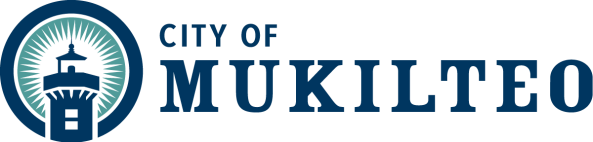 Civil Service Commission Special MeetingAgendaNovember 7, 2017 at 4:00 p.m.